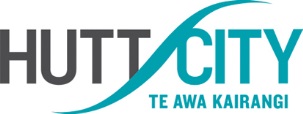 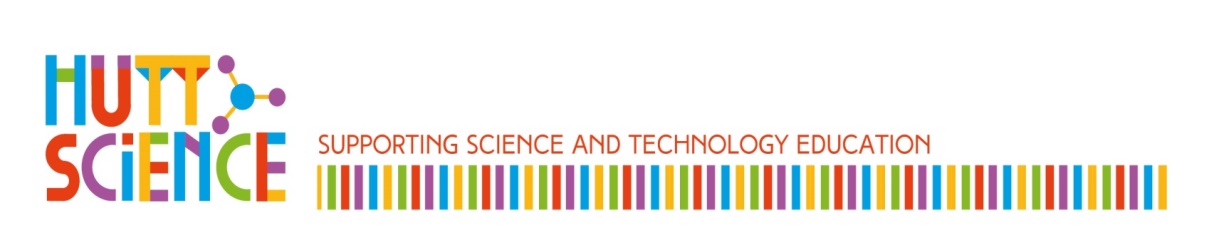 PHOTO CONSENTEvent Date: Tuesday 15th May 2018EVENT: STEMM STUDENT CHALLENGELOCATION: DOWSE ART MUSEUMI give permission for Hutt Science and Hutt City Councilto use photographs/videos taken of me at the above event, for inclusion in any publicity or advertising for this and linked projects.Student Name: School:Parent/Guardian Name:Signature:Date: